ПРОЕКТ межевания территории городского округа "Город Архангельск" на часть района Цигломень в границах территориальных зон Ж3 (ул. Севстрой, ул. Первый рабочий квартал) площадью 11,0045 гаI. Основная часть проекта межевания территории1. Текстовая часть проекта межевания территории1. Перечень и сведения о площади образуемых земельных участков, в том числе возможные способы их образованияВ результате анализа исходной документации выявлено, 
что проектируемые земельные участки расположены на части района Цигломень в границах территориальных зон Ж3 (ул. Севстрой, ул. Первый рабочий квартал) в кадастровом квартале 29:22:090111.Категория земель территории, в границах которой разрабатывается проект межевания территории – земли населенных пунктов. Площадь территории проектирования составляет 11,0045 га. Функциональные зоны согласно генеральному плану муниципального образования "Город Архангельск", утвержденному постановлением министерства строительства и архитектуры Архангельской области от 2 апреля 2020 года № 37-п (с изменениями), в границах которых разрабатывается проект межевания территории: зона застройки среднеэтажными жилыми домами.Территориальные зоны согласно правилам землепользования и застройки городского округа "Город Архангельск", утвержденным постановлением министерства строительства и архитектуры Архангельской области 
от 29 сентября 2020 года № 68-п (с изменениями), в границах которых разрабатывается проект межевания территории:зона застройки среднеэтажными жилыми домами (Ж3).Территория в границах разработки проекта межевания находится 
в границах следующих зон с особыми условиями использования территорий:зона подтопления;охранная зона инженерных коммуникацийвторой пояс зон санитарной охраны источников водоснабжения.третий пояс зон санитарной охраны источников водоснабжения.Формирование проектных границ земельных участков выполнено 
в пределах красных линий с учетом существующей градостроительной ситуации и фактического использования территории, местоположения границ земельных участков, сведения о которых содержатся в Едином государственном реестре недвижимости.Транспортная инфраструктура территории сформирована.Проектом межевания территории предусмотрено образование земельных участков путем выполнения кадастровых работ:образование земельного участка 29:22:090111:ЗУ1 площадью 1 312 кв. м 
с видом разрешенного использования "Малоэтажная многоквартирная жилая застройка" из земель, находящихся в государственной или муниципальной собственности;образование земельного участка 29:22:090111:ЗУ2 площадью 1 879 кв. м 
с видом разрешенного использования "Малоэтажная многоквартирная жилая застройка" из земель, находящихся в государственной или муниципальной собственности;образование земельного участка 29:22:090111:ЗУ3 площадью 1 696 кв. м 
с видом разрешенного использования "Малоэтажная многоквартирная жилая застройка" из земель, находящихся в государственной или муниципальной собственности;образование земельного участка 29:22:090111:ЗУ6 площадью 1 690 кв. м 
с видом разрешенного использования "Малоэтажная многоквартирная жилая застройка" из земель, находящихся в государственной или муниципальной собственности;образование земельного участка 29:22:090111:ЗУ7 площадью 1 240 кв. м 
с видом разрешенного использования "Малоэтажная многоквартирная жилая застройка" из земель, находящихся в государственной или муниципальной собственности;образование земельного участка 29:22:090111:ЗУ8 площадью 982 кв. м 
с видом разрешенного использования "Малоэтажная многоквартирная жилая застройка" из земель, находящихся в государственной или муниципальной собственности.образование земельного участка 29:22:090111:ЗУ9 площадью 830 кв. м 
с видом разрешенного использования "Малоэтажная многоквартирная жилая застройка" из земель, находящихся в государственной или муниципальной собственности;образование земельного участка 29:22:090111:ЗУ10 площадью 1 617 кв. м с видом разрешенного использования "Малоэтажная многоквартирная жилая застройка" из земель, находящихся в государственной или муниципальной собственности;образование земельного участка 29:22:090111:ЗУ11 площадью 1 828 кв. м с видом разрешенного использования "Малоэтажная многоквартирная жилая застройка" из земель, находящихся в государственной или муниципальной собственности;образование земельного участка 29:22:090111:ЗУ12 площадью 1 529 кв. м с видом разрешенного использования "Малоэтажная многоквартирная жилая застройка" из земель, находящихся в государственной или муниципальной собственности;образование земельного участка 29:22:090111:ЗУ13 площадью 867 кв. м 
с видом разрешенного использования "Малоэтажная многоквартирная жилая застройка" из земель, находящихся в государственной или муниципальной собственности;образование земельного участка 29:22:090111:ЗУ14 площадью 1 703 кв. м с видом разрешенного использования "Малоэтажная многоквартирная жилая застройка" из земель, находящихся в государственной или муниципальной собственности;образование земельного участка 29:22:090111:ЗУ15 площадью 1 081 кв. м с видом разрешенного использования "Малоэтажная многоквартирная жилая застройка" из земель, находящихся в государственной или муниципальной собственности;образование земельного участка 29:22:090111:ЗУ16 площадью 70 кв. м 
с видом разрешенного использования "Коммунальное обслуживание" 
из земель, находящихся в государственной или муниципальной собственности;образование земельного участка 29:22:090111:ЗУ18 площадью 2 652 кв. м с видом разрешенного использования "Малоэтажная многоквартирная жилая застройка" из земель, находящихся в государственной или муниципальной собственности;образование земельного участка 29:22:090111:ЗУ19 площадью 1 733 кв. м с видом разрешенного использования "Малоэтажная многоквартирная жилая застройка" из земель, находящихся в государственной или муниципальной собственности;образование земельного участка 29:22:090111:ЗУ20 площадью 2 331 кв. м с видом разрешенного использования "Малоэтажная многоквартирная жилая застройка" из земель, находящихся в государственной или муниципальной собственности;образование земельного участка 29:22:090111:ЗУ21 площадью 3 599 кв. м с видом разрешенного использования "Малоэтажная многоквартирная жилая застройка" из земель, находящихся в государственной или муниципальной собственности;образование земельного участка 29:22:090111:ЗУ22 площадью 2 513 кв. м с видом разрешенного использования "Малоэтажная многоквартирная жилая застройка" из земель, находящихся в государственной или муниципальной собственности;образование земельного участка 29:22:090111:ЗУ23 площадью 942 кв. м 
с видом разрешенного использования "Малоэтажная многоквартирная жилая застройка" из земель, находящихся в государственной или муниципальной собственности;образование земельного участка 29:22:090111:ЗУ25 площадью 1 405 кв. м с видом разрешенного использования "Малоэтажная многоквартирная жилая застройка" из земель, находящихся в государственной или муниципальной собственности;образование земельного участка 29:22:090111:ЗУ26 площадью 2 483 кв. м с видом разрешенного использования "Малоэтажная многоквартирная жилая застройка" из земель, находящихся в государственной или муниципальной собственности;образование земельного участка 29:22:090111:ЗУ27 площадью 1 833 кв. м с видом разрешенного использования "Малоэтажная многоквартирная жилая застройка" из земель, находящихся в государственной или муниципальной собственности;образование земельного участка 29:22:090111:ЗУ29 площадью 3 131 кв. м с видом разрешенного использования "Малоэтажная многоквартирная жилая застройка" из земель, находящихся в государственной или муниципальной собственности;образование земельного участка 29:22:090111:ЗУ30 площадью 2 938 кв. м с видом разрешенного использования "Малоэтажная многоквартирная жилая застройка" из земель, находящихся в государственной или муниципальной собственности;образование земельного участка 29:22:090111:ЗУ31 площадью 2 499 кв. м с видом разрешенного использования "Малоэтажная многоквартирная жилая застройка" из земель, находящихся в государственной или муниципальной собственности;образование земельного участка 29:22:090111:ЗУ32 площадью 2 330 кв. м с видом разрешенного использования "Малоэтажная многоквартирная жилая застройка" из земель, находящихся в государственной или муниципальной собственности;образование земельного участка 29:22:090111:ЗУ33 площадью 2 118 кв. м с видом разрешенного использования "Малоэтажная многоквартирная жилая застройка" из земель, находящихся в государственной или муниципальной собственности;образование земельного участка 29:22:090111:ЗУ34 площадью 2 462 кв. м с видом разрешенного использования "Малоэтажная многоквартирная жилая застройка" из земель, находящихся в государственной или муниципальной собственности;образование земельного участка 29:22:090111:ЗУ35 площадью 811 кв. м 
с видом разрешенного использования "Для индивидуального жилищного строительства" из земель, находящихся в государственной или муниципальной собственности.Перечень и сведения о площади образуемых земельных участков представлены в таблице № 1, каталог координат образуемых земельных участков – в таблице № 2.Таблица № 1Таблица № 22. Перечень и площади образуемых земельных участков, которые будут отнесены к территориям общего пользования или имуществу общего пользования, в том числе в отношении которых предполагается резервирование и (или) изъятие для государственных или муниципальных нуждПроектом межевания территории предусмотрено образование земельных участков, которые будут отнесены к территориям общего пользования:образование земельного участка 29:22:090111:ЗУ4 площадью 1 447 кв. м 
с видом разрешенного использования "Улично-дорожная сеть" из земель, находящихся в государственной или муниципальной собственности;образование земельного участка 29:22:090111:ЗУ5 площадью 1 824 кв. м 
с видом разрешенного использования "Улично-дорожная сеть" из земель, находящихся в государственной или муниципальной собственности;образование земельного участка 29:22:090111:ЗУ17 площадью 4 619 кв. м с видом разрешенного использования "Улично-дорожная сеть" из земель, находящихся в государственной или муниципальной собственности;образование земельного участка 29:22:090111:ЗУ24 площадью 935 кв. м 
с видом разрешенного использования "Улично-дорожная сеть" из земель, находящихся в государственной или муниципальной собственности;образование земельного участка 29:22:090111:ЗУ28 площадью 399 кв. м 
с видом разрешенного использования "Улично-дорожная сеть" из земель, находящихся в государственной или муниципальной собственности;образование земельного участка 29:22:090111:ЗУ36 площадью 932 кв. м 
с видом разрешенного использования "Улично-дорожная сеть" из земель, находящихся в государственной или муниципальной собственности.Перечень и сведения о площади образуемых земельных участков представлены в таблице № 3, каталог координат – в таблице № 4.Таблица № 3Таблица № 43. Вид разрешенного использования образуемых земельных участков 
в соответствии с проектом планировки территорииВиды разрешенного использования образуемых земельных участков 
в соответствии с проектом планировки территории представлены в таблице № 5.Таблица № 54. Целевое назначение лесов, вид (виды) разрешенного использования лесного участка, количественные и качественные характеристики лесного участка, сведения о нахождении лесного участка в границах особо защитных участков лесовИнформация о целевом назначении лесов, виде разрешенного использования лесного участка, количественные и качественные характеристики лесного участка, сведения о нахождении лесного участка 
в границах особо защитных участков лесов в данном проекте не отображается 
в связи с отсутствием в границах проектирования лесных участков.5. Сведения о границах территории, в отношении которой утвержден проект межевания, содержащие перечень координат характерных точек этих границ в системе координат, используемой для ведения Единого государственного реестра недвижимостиСведения о границах территории, в отношении которой утвержден проект межевания, содержащие перечень координат характерных точек этих границ 
в системе координат, используемой для ведения Единого государственного реестра недвижимости, приведены в таблице № 6. Координаты характерных точек границ территории, в отношении которой утвержден проект межевания, определяются в соответствии с требованиями к точности определения координат характерных точек границ, установленных в соответствии 
с Градостроительным кодексом Российской Федерации для территориальных зон.Таблица № 62. Чертежи межевания территорииГрафическая часть основной части проекта межевания территории выполнена в составе следующего чертежа:чертеж межевания территории с указанием границ образуемых 
и изменяемых земельных участков (масштаб 1:2000) представлен в приложении  к настоящему проекту межевания.На чертеже межевания отображены:границы существующих элементов планировочной структуры;красные линии, утвержденные в составе проекта планировки Цигломенского района муниципального образования "Город Архангельск", утвержденного распоряжением мэра города Архангельска от 27 августа 
2018 года № 2492р (с изменениями);линии отступа от красных линий в целях определения мест допустимого размещения зданий, строений, сооружений (в соответствии с Правилами землепользования и застройки муниципального образования "Город Архангельск" минимальный отступ зданий, строений, сооружений от красных линий вновь строящихся или реконструируемых зданий, строений, сооружений должен быть на расстоянии не менее 5 метров);границы образуемых и изменяемых земельных участков, условные номера образуемых земельных участков;границы публичных сервитутов.________________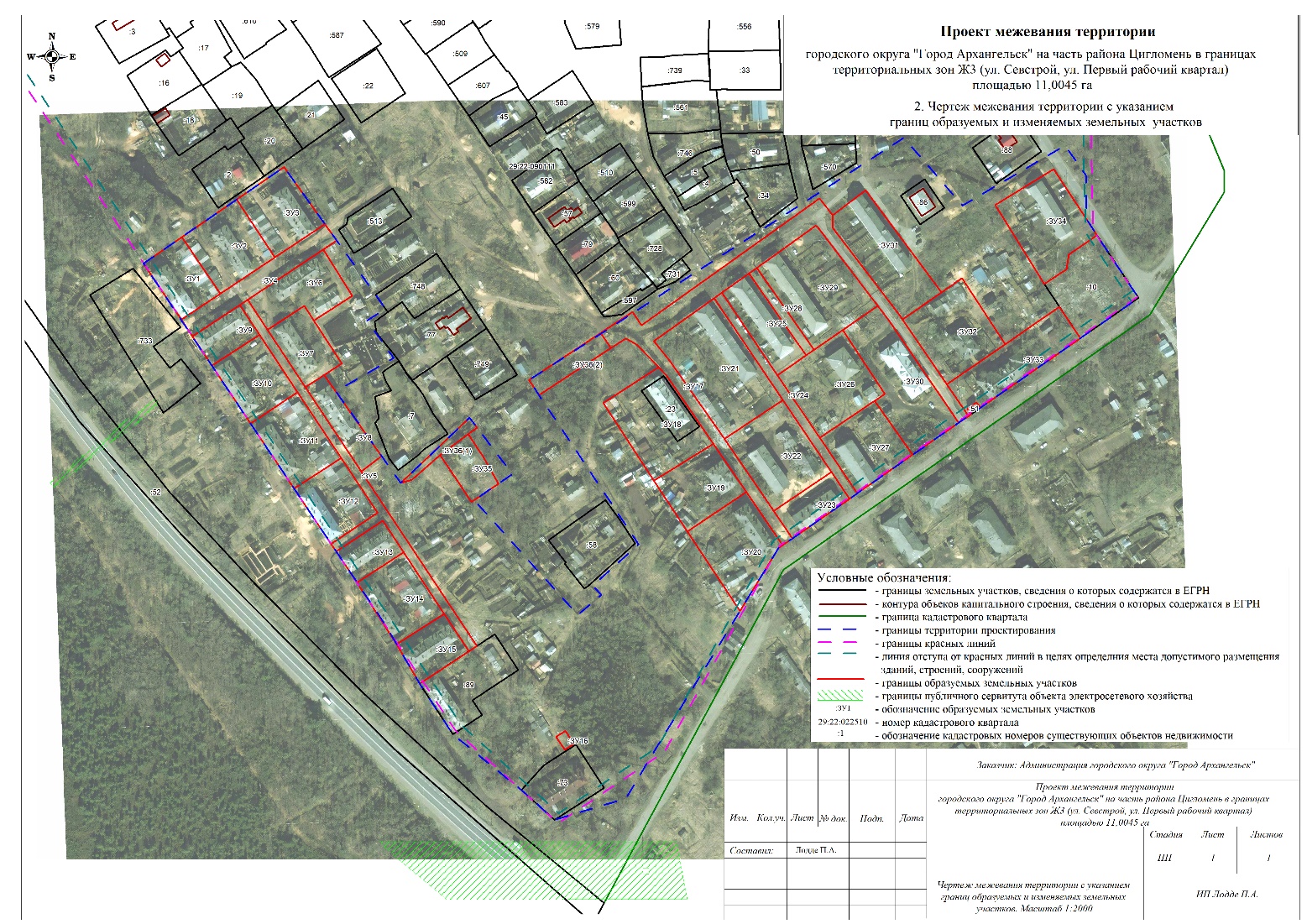 ________________УТВЕРЖДЕНпостановлением Главыгородского округа"Город Архангельск"от 13 февраля 2024 г. № 210Проектируемый земельный участок, обозначениеПроектная площадь, кв. мИсходные характеристики29:22:090111:ЗУ11 312Земли государственной собственности29:22:090111:ЗУ21 879Земли государственной собственности29:22:090111:ЗУ31 696Земли государственной собственности29:22:090111:ЗУ61 690Земли государственной собственности29:22:090111:ЗУ71 240Земли государственной собственности29:22:090111:ЗУ8982Земли государственной собственности29:22:090111:ЗУ9830Земли государственной собственности29:22:090111:ЗУ101 617Земли государственной собственности29:22:090111:ЗУ111 828Земли государственной собственности29:22:090111:ЗУ121 529Земли государственной собственности29:22:090111:ЗУ13867Земли государственной собственности29:22:090111:ЗУ141 703Земли государственной собственности29:22:090111:ЗУ151081Земли государственной собственности29:22:090111:ЗУ1670Земли государственной собственности29:22:090111:ЗУ182 652Земли государственной собственности29:22:090111:ЗУ191 733Земли государственной собственности29:22:090111:ЗУ202 331Земли государственной собственности29:22:090111:ЗУ213 599Земли государственной собственности29:22:090111:ЗУ222 513Земли государственной собственности29:22:090111:ЗУ23942Земли государственной собственности29:22:090111:ЗУ251 405Земли государственной собственности29:22:090111:ЗУ262 483Земли государственной собственности29:22:090111:ЗУ271 833Земли государственной собственности29:22:090111:ЗУ293 131Земли государственной собственности29:22:090111:ЗУ302 938Земли государственной собственности29:22:090111:ЗУ312 499Земли государственной собственности29:22:090111:ЗУ322 330Земли государственной собственности29:22:090111:ЗУ332 118Земли государственной собственности29:22:090111:ЗУ342 462Земли государственной собственности29:22:090111:ЗУ35811Земли государственной собственностиПроектируемый земельный участок, обозначениеСистема координат МСК-29Система координат МСК-29Проектируемый земельный участок, обозначениеКоординатыКоординатыПроектируемый земельный участок, обозначениеXY29:22:090111:ЗУ1649451,88649468,72649432,37649415,71649451,882510856,622510881,342510905,942510880,862510856,6229:22:090111:ЗУ2649468,72649492,99649455,68649432,37649468,722510881,342510916,562510941,052510905,942510881,3429:22:090111:ЗУ3649492,99649513,79649477,08649455,68649492,992510916,562510947,052510973,302510941,052510916,5629:22:090111:ЗУ6649428,48649460,73649430,96649415,11649424,62649409,21649428,482510923,622510972,192510990,832510966,192510960,012510936,382510923,6229:22:090111:ЗУ7649409,21649412,64649424,62649415,11649387,47649380,07649372,37649409,212510936,382510941,552510960,012510966,192510984,122510972,672510960,772510936,3829:22:090111:ЗУ8649372,37649380,07649327,92649318,12649372,372510960,772510972,672511009,692510996,682510960,7729:22:090111:ЗУ9649404,88649425,10649405,97649386,14649404,882510888,102510918,532510931,212510900,662510888,1029:22:090111:ЗУ10649386,14649405,97649369,03649348,99649386,142510900,662510931,212510955,702510925,502510900,6629:22:090111:ЗУ11649348,99649369,03649326,70649307,12649348,992510925,502510955,702510983,772510953,482510925,5029:22:090111:ЗУ12649307,12649326,70649291,52649271,56649307,122510953,482510983,772511007,092510977,192510953,4829:22:090111:ЗУ13649266,60649286,46649266,15649246,61649266,602510980,522511010,442511023,872510993,902510980,5229:22:090111:ЗУ14649246,61649266,15649226,55649207,09649246,612510993,902511023,872511050,052511019,352510993,9029:22:090111:ЗУ15649207,09649226,55649202,53649181,68649207,092511019,352511050,052511065,932511034,202511019,3529:22:090111:ЗУ16649139,15649147,49649151,35649143,01649139,152511127,512511122,002511127,852511133,362511127,5129:22:090111:ЗУ18649362,20649385,08649379,59649335,94649312,16649362,202511152,262511187,842511193,152511222,992511184,832511152,2629:22:090111:ЗУ19649312,16649335,94649304,92649279,61649312,162511184,832511222,992511244,202511206,302511184,8329:22:090111:ЗУ20649279,61649304,92649270,75649268,82649228,42649279,612511206,302511244,202511267,562511264,862511240,102511206,3029:22:090111:ЗУ21649401,93649429,55649363,94649339,08649388,96649401,932511184,822511223,582511267,842511230,192511195,152511184,8229:22:090111:ЗУ22649339,08649363,94649317,78649292,73649339,082511230,192511267,842511298,982511261,882511230,1929:22:090111:ЗУ23649292,73649317,78649300,56649275,04649292,732511261,882511298,982511310,572511273,882511261,8829:22:090111:ЗУ25649445,40649392,72649379,98649433,05649445,402511246,012511282,662511264,272511228,462511246,0129:22:090111:ЗУ26649379,98649392,72649396,31649409,03649367,87649363,40649339,72649379,982511264,272511282,662511287,842511306,222511333,332511326,682511291,432511264,2729:22:090111:ЗУ27649339,72649363,40649328,88649304,01649339,722511291,432511326,682511351,112511315,522511291,4329:22:090111:ЗУ29649448,93649476,05649475,27649424,63649409,03649396,31649448,932511251,002511288,852511290,182511328,752511306,222511287,842511251,0029:22:090111:ЗУ30649409,03649424,63649414,07649349,35649328,88649363,40649367,87649409,032511306,222511328,752511336,792511380,812511351,112511326,682511333,332511306,2229:22:090111:ЗУ31649498,87649433,29649415,80649418,30649474,67649482,81649498,872511321,012511369,822511344,702511342,992511299,802511299,812511321,0129:22:090111:ЗУ32649415,80649433,29649442,38649399,92649374,10649415,802511344,702511369,822511382,882511410,692511373,192511344,7029:22:090111:ЗУ33649374,10649399,92649423,92649403,74649359,02649362,47649358,36649354,91649353,73649374,102511373,192511410,692511445,532511459,082511394,732511392,342511386,422511388,812511387,112511373,1929:22:090111:ЗУ34649512,40649480,07649470,02649457,46649448,07649438,59649489,40649512,402511441,902511463,082511469,702511451,472511450,252511435,782511404,272511441,9029:22:090111:ЗУ35649328,68649342,09649327,54649310,23649298,43649313,29649328,682511047,342511065,442511075,122511084,832511067,472511057,702511047,34Проектируемый земельный участок, обозначениеПроектная площадь, кв. мИсходные характеристики29:22:090111:ЗУ41 447Земли государственной собственности29:22:090111:ЗУ51 824Земли государственной собственности29:22:090111:ЗУ174 619Земли государственной собственности29:22:090111:ЗУ24935Земли государственной собственности29:22:090111:ЗУ28399Земли государственной собственности29:22:090111:ЗУ36932Земли государственной собственностиПроектируемый земельный участок, обозначениеСистема координат МСК-29Система координат МСК-29Проектируемый земельный участок, обозначениеКоординатыКоординатыПроектируемый земельный участок, обозначениеXY29:22:090111:ЗУ4649415,71649432,37649455,68649477,08649466,49649460,73649428,48649425,10649404,88649415,712510880,862510905,942510941,052510973,302510980,912510972,192510923,622510918,532510888,102510880,8629:22:090111:ЗУ5649205,82649289,74649294,82649318,12649372,37649409,21649428,48649425,10649405,97649369,03649326,70649291,52649271,56649266,60649286,46649266,15649226,55649202,53649205,822511070,942511015,382511012,112510996,682510960,772510936,382510923,622510918,532510931,212510955,702510983,772511007,092510977,192510980,522511010,442511023,872511050,052511065,932511070,9429:22:090111:ЗУ17649275,04649292,73649339,08649388,96649401,93649429,55649433,05649445,40649448,93649476,05649475,27649424,63649414,07649349,35649353,73649374,10649415,80649418,30649474,67649482,81649493,73649412,03649420,67649407,07649397,50649403,61649399,48649385,08649379,59649335,94649304,92649270,75649275,042511273,882511261,882511230,192511195,152511184,822511223,582511228,462511246,012511251,002511288,852511290,182511328,752511336,792511380,812511387,112511373,192511344,702511342,992511299,802511299,812511291,382511176,882511171,112511150,582511157,192511166,902511173,902511187,842511193,152511222,992511244,202511267,562511273,8829:22:090111:ЗУ24649433,05649379,98649339,72649304,01649300,56649317,78649363,94649429,55649433,052511228,462511264,272511291,432511315,522511310,572511298,982511267,842511223,582511228,4629:22:090111:ЗУ28649448,93649396,31649392,72649445,40649448,932511251,002511287,842511282,662511246,012511251,0029:22:090111:ЗУ36649310,65649352,68649346,22649342,09649328,68649312,81649310,65649376,89649407,07649397,50649367,22649376,892511022,062511066,222511071,122511065,442511047,342511029,292511022,062511104,492511150,582511157,192511110,952511104,49Проектируемый земельный участок, обозначениеПроектный вид разрешенного использования29:22:090111:ЗУ1Малоэтажная многоквартирная жилая застройка (2.1.1)29:22:090111:ЗУ2Малоэтажная многоквартирная жилая застройка (2.1.1)29:22:090111:ЗУ3Малоэтажная многоквартирная жилая застройка (2.1.1)29:22:090111:ЗУ4Улично-дорожная сеть (12.0.1)29:22:090111:ЗУ5Улично-дорожная сеть (12.0.1)29:22:090111:ЗУ6Малоэтажная многоквартирная жилая застройка (2.1.1)29:22:090111:ЗУ7Малоэтажная многоквартирная жилая застройка (2.1.1)29:22:090111:ЗУ8Малоэтажная многоквартирная жилая застройка (2.1.1)29:22:090111:ЗУ9Малоэтажная многоквартирная жилая застройка (2.1.1)29:22:090111:ЗУ10Малоэтажная многоквартирная жилая застройка (2.1.1)29:22:090111:ЗУ11Малоэтажная многоквартирная жилая застройка (2.1.1)29:22:090111:ЗУ12Малоэтажная многоквартирная жилая застройка (2.1.1)29:22:090111:ЗУ13Малоэтажная многоквартирная жилая застройка (2.1.1)29:22:090111:ЗУ14Малоэтажная многоквартирная жилая застройка (2.1.1)29:22:090111:ЗУ15Малоэтажная многоквартирная жилая застройка (2.1.1)29:22:090111:ЗУ16Коммунальное обслуживание (3.1)29:22:090111:ЗУ17Улично-дорожная сеть (12.0.1)29:22:090111:ЗУ18Малоэтажная многоквартирная жилая застройка (2.1.1)29:22:090111:ЗУ19Малоэтажная многоквартирная жилая застройка (2.1.1)29:22:090111:ЗУ20Малоэтажная многоквартирная жилая застройка (2.1.1)29:22:090111:ЗУ21Малоэтажная многоквартирная жилая застройка (2.1.1)29:22:090111:ЗУ22Малоэтажная многоквартирная жилая застройка (2.1.1)29:22:090111:ЗУ23Малоэтажная многоквартирная жилая застройка (2.1.1)29:22:090111:ЗУ24Улично-дорожная сеть (12.0.1)29:22:090111:ЗУ25Малоэтажная многоквартирная жилая застройка (2.1.1)29:22:090111:ЗУ26Малоэтажная многоквартирная жилая застройка (2.1.1)29:22:090111:ЗУ27Малоэтажная многоквартирная жилая застройка (2.1.1)29:22:090111:ЗУ28Улично-дорожная сеть (12.0.1)29:22:090111:ЗУ29Малоэтажная многоквартирная жилая застройка (2.1.1)29:22:090111:ЗУ30Малоэтажная многоквартирная жилая застройка (2.1.1)29:22:090111:ЗУ31Малоэтажная многоквартирная жилая застройка (2.1.1)29:22:090111:ЗУ32Малоэтажная многоквартирная жилая застройка (2.1.1)29:22:090111:ЗУ33Малоэтажная многоквартирная жилая застройка (2.1.1)29:22:090111:ЗУ34Малоэтажная многоквартирная жилая застройка (2.1.1)29:22:090111:ЗУ35Для индивидуального жилищного строительства (2.1)29:22:090111:ЗУ36Улично-дорожная сеть (12.0.1)Номер точкиСистема координат МСК-29Система координат МСК-29Номер точкиКоординатыКоординатыНомер точкиXY123456789101112131415161718192021222324252627282930311649451,88649513,79649422,76649415,09649391,07649369,50649310,65649352,68649316,40649299,71649225,82649238,66649244,90649271,26649376,89649532,51649489,03649527,71649508,57649480,07649470,02649429,74649403,74649268,82649134,26649107,95649094,12649113,31649149,22649181,68649219,36649451,882510856,622510947,052511012,182511000,372511017,422510980,382511022,062511066,222511093,882511069,362511135,842511151,152511145,582511175,012511104,492511345,452511383,332511449,132511462,642511463,082511469,702511496,492511459,082511264,862511182,522511166,862511120,902511099,652511055,482511034,202511012,122510856,62ПРИЛОЖЕНИЕ к проекту межевания территории городского округа "Город Архангельск" на часть района Цигломень в границах территориальных зон Ж3 (ул. Севстрой, ул. Первый рабочий квартал) площадью 11,0045 га